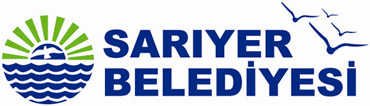 - NEFİSE KARATAY FOTOĞRAFÇILIĞI KONUŞACAK-Değerli Basın Mensubu,Ünlü sunucu Nefise Karatay ve Yazar Merih Akoğul, ‘Fotoğraf Sanatına Yakından Bakmak’ adlı söyleşide Sarıyerlilerle buluşuyor. Moderatörlüğünü sunucu Nefise Karatay’ın yapacağı seminerde fotoğraf sanatının incelikleri konuşulacak. Söyleşide fotoğraf sanatçısı Merih Akoğul, 40 yılı aşkın süredir devam eden fotoğrafçılık serüvenini, fotoğraf çekmenin sosyolojik-psikolojik nedenlerini anlatacak. Fotoğraf sanatının uluslararası camiadaki yerinin de konuşulacağı seminere, katılımınızı bekler, iyi çalışmalar dileriz.SaygılarımızlaCengiz KAHRAMANSarıyer Belediyesi Basın Danışmanı+90 532 414 20 09kahramance@gmail.comProgram BilgileriTarih: 17 Ocak 2018 / ÇarşambaYer: Sarıyer Belediyesi Yaşar Kemal Kültür Merkezi (Darrüşafaka Metro İstasyonu üstü)Saat: 19.00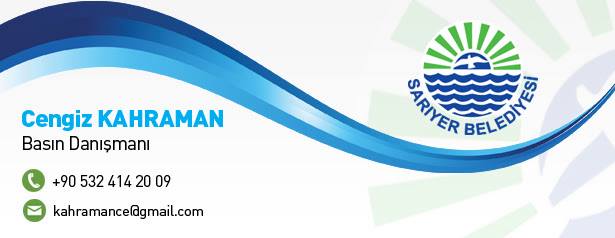 